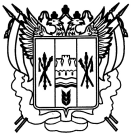 Российская ФедерацияРостовская областьЗаветинский районмуниципальное образование «Заветинское сельское поселение»Администрация Заветинского сельского поселенияРаспоряжение№ 1305.04.2024г.                                                                                                с. ЗаветноеОб окончании отопительногопериода 2023-2024 г. В соответствии с Федеральным законом от 06.10.2003 № 131-ФЗ «Об общих принципах организации местного самоуправления в Российской Федерации», Уставом муниципального образования «Заветинское сельское поселение», Правилами подготовки и проведения отопительного периода в Ростовской области, утвержденными постановлением Главы Администрации Ростовской области от 04.07.2000 № 225 «О подготовке объектов жилищного фонда, объектов инженерной и социальной инфраструктуры городов и районов Ростовской области к эксплуатации в осенне-зимний период 2000-2001 годов», распоряжения Администрации Заветинского района от 03.04.2024 № 27 «Об окончании отопительного периода 2023 – 2024 годов»:1.Завершить отопительный период для здания Администрации Заветинского сельского поселения с 15 апреля 2024 года.2. Контроль за выполнением распоряжения оставляю за собой. Глава АдминистрацииЗаветинского сельского поселения                                       С.И.Бондаренко Постановление вноситглавный специалист по вопросам муниципального хозяйства